勵活文化事業股份有限公司-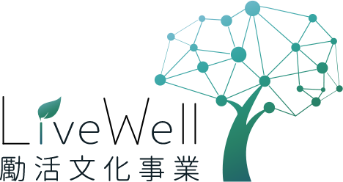 名人講師推薦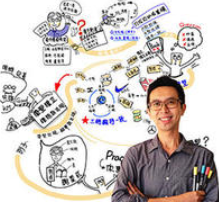 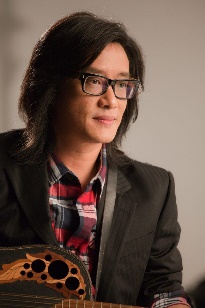 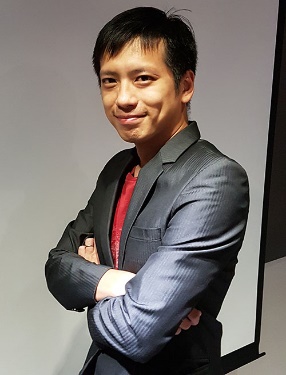 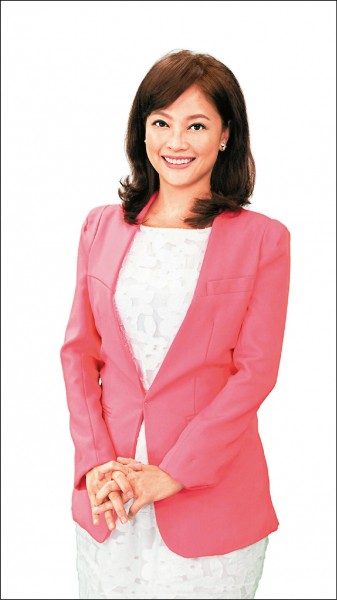 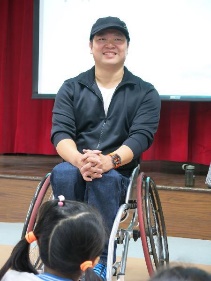 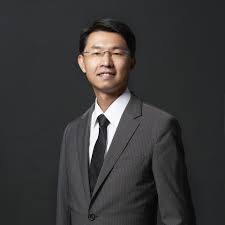 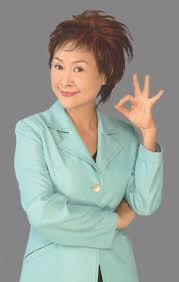 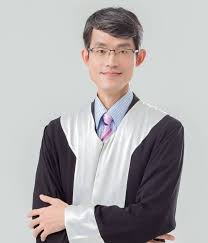 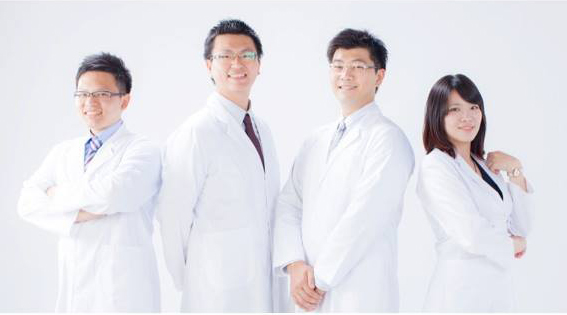 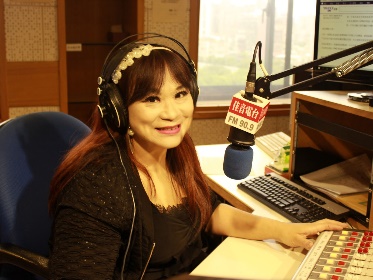 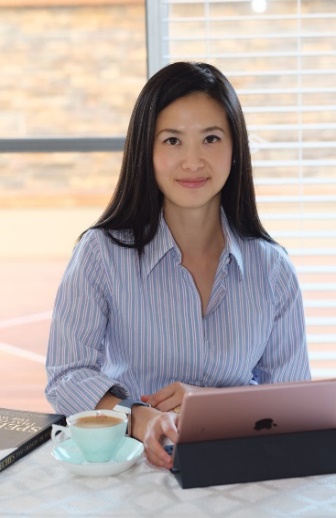 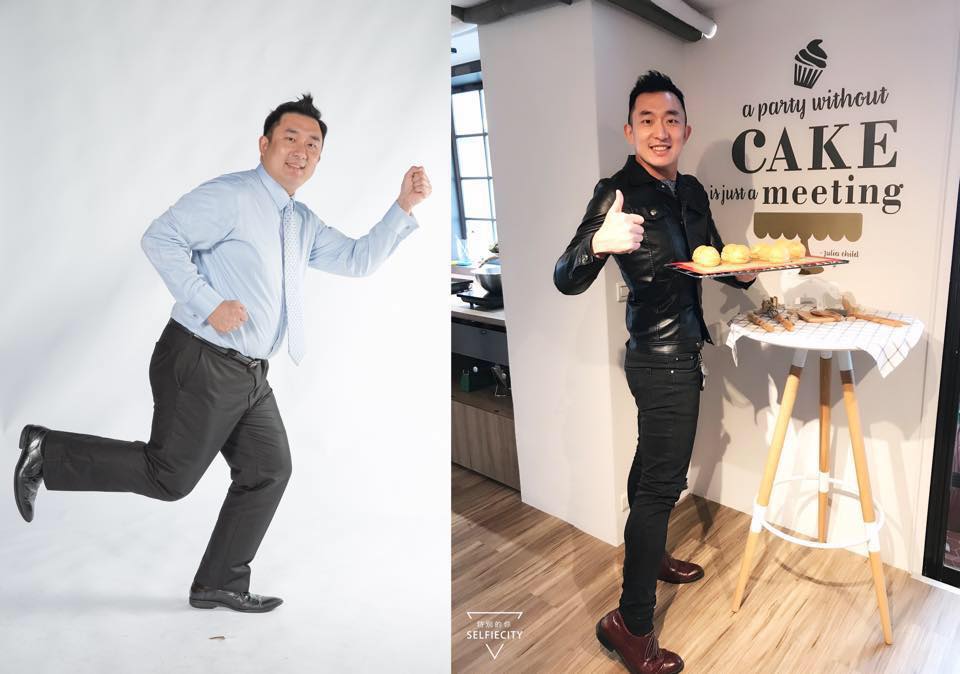 勵活文化事業股份有限公司-名人講師推薦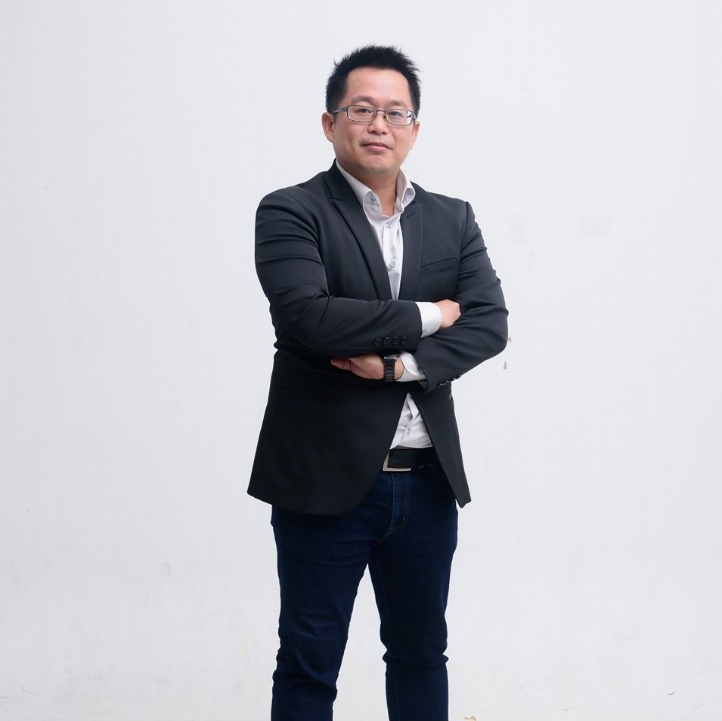 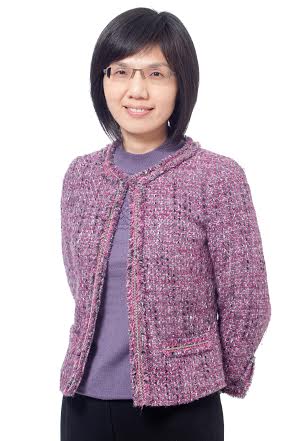 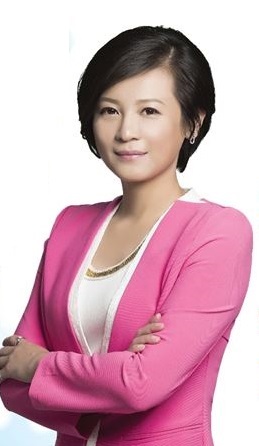 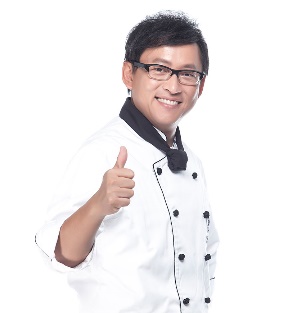 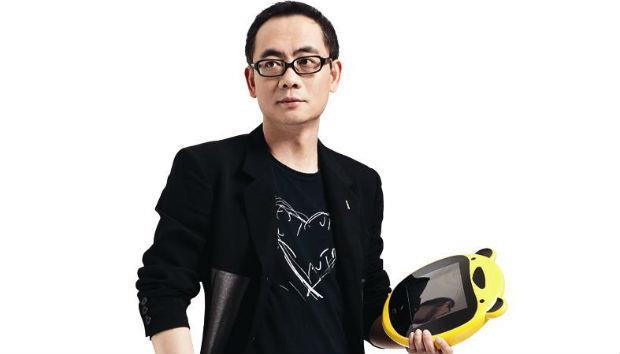 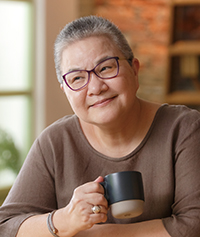 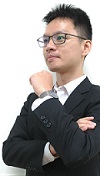 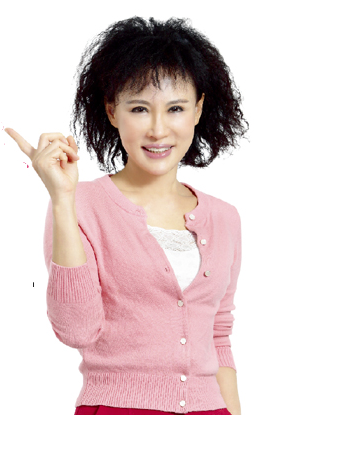 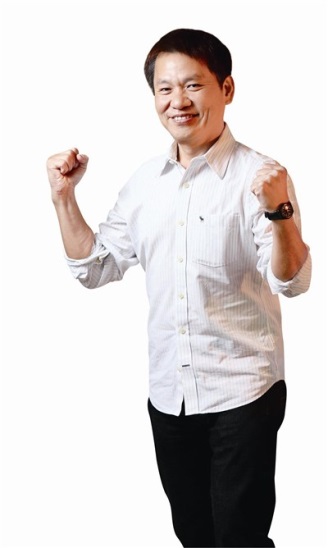 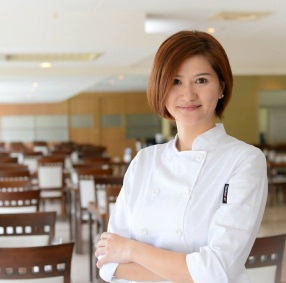 注意事項：1.客戶需確認之後回傳2.請於課程結束後一週內完成匯款作業，謝謝合作。         勵活文化事業股份有限公司    台北市南京東路五段188號6樓-5勵活課程規畫 TEL：02-2777-4776(我們換區碼囉)、0915-069246  搜尋關鍵字：勵活 Line ID: xxxweixxx可依不同需求規劃議題及講師。聯絡人：王韋方 信箱：livewell.course@gmail.com勵活文化事業股份有限公司-名人講師推薦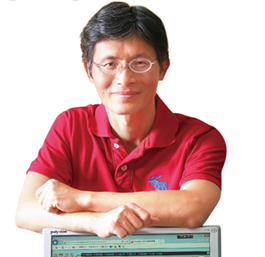 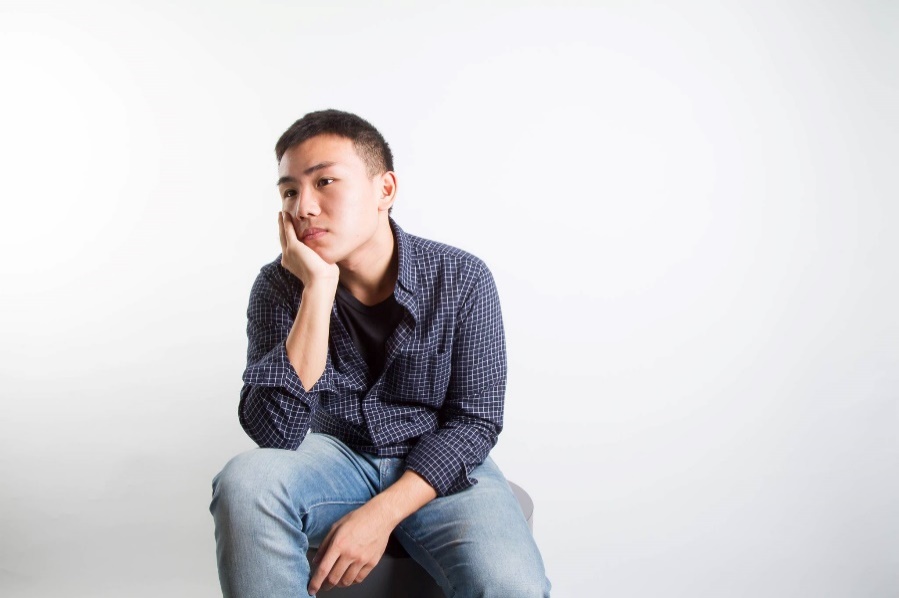 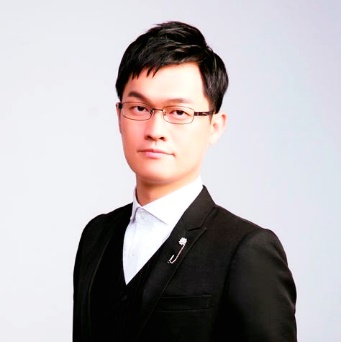 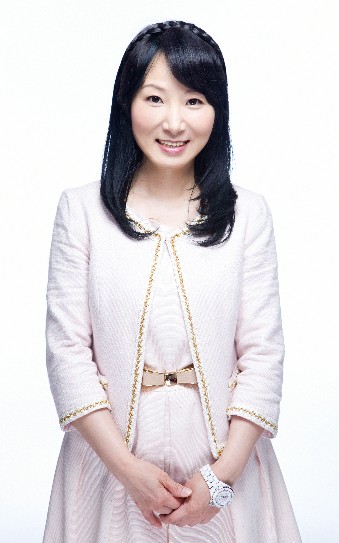 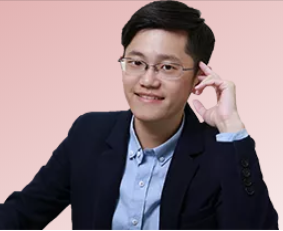 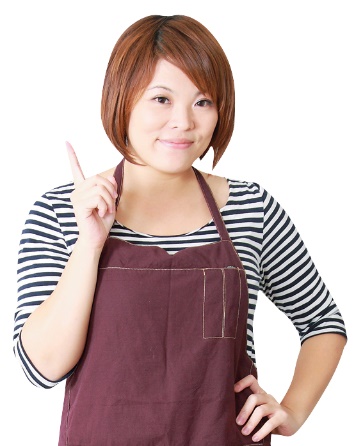 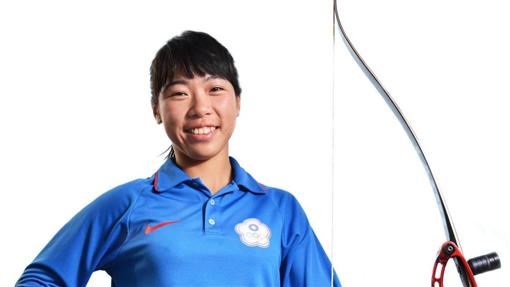 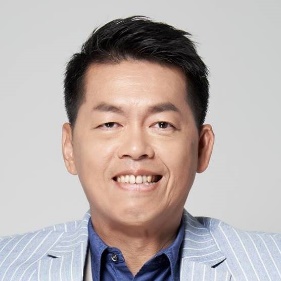 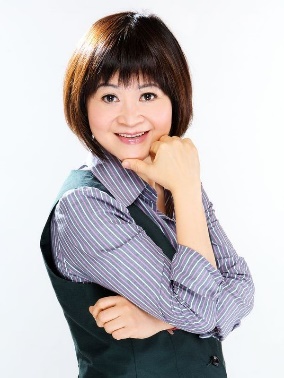 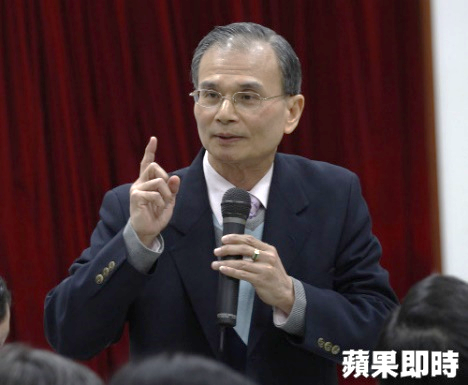 注意事項：1.客戶需確認之後回傳2.請於課程結束後一週內完成匯款作業，謝謝合作。         勵活文化事業股份有限公司    台北市南京東路五段188號6樓-5勵活課程規畫 TEL：02-2777-4776(我們換區碼囉)、0915-069246  搜尋關鍵字：勵活 Line ID: xxxweixxx可依不同需求規劃議題及講師。聯絡人：王韋方 信箱：livewell.course@gmail.com